Муниципальное бюджетное учреждение дополнительного образования                          «Центр Детского Творчества» с. Александров-Гай                                                                   Александрово-Гайского муниципального района Саратовской области ОБРАЗОВАТЕЛЬНЫЙ  ПРОЕКТ 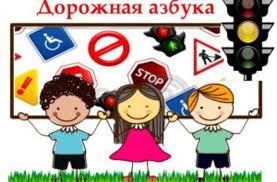 Подготовили:  Обучающиеся объединения «Дошколенок» Руководитель: Черняева Оксана Владимировна                                                         педагог дополнительного образования Александров-Гай2021СОДЕРЖАНИЕ:Паспорт исследовательского  проекта …………………………………Содержание работы по проекту…………………………………………Диагностический инструментарий проекта……………………………Заключение………………………………………………………………..Использованные источники………………………………………………………………...ПАСПОРТ ИССЛЕДОВАТЕЛЬСКОГО ПРОЕКТА «ДОРОЖНАЯ АЗБУКА»                                                                                       Пояснительная записка«На дороге множество правил: Кто где едет, куда как идти. Их придумали, чтобы аварий Не случилось с тобою в пути.


Галина ШалеваС каждым годом интенсивность движения транспорта на дорогах возрастает, а вместе с этим увеличивается и количество дорожно-транспортных происшествий. Ежегодно на дорогах нашей страны совершаются сотни дорожно-транспортных происшествий, гибнут в ДТП дети, получают травмы. Именно поэтому профилактика дорожно-транспортного травматизма остаётся приоритетной проблемой общества, требующей решения, при всеобщем участии и самыми эффективными методами. Зачастую виновниками дорожно-транспортных происшествий являются сами дети, которые играют вблизи дорог, переходят улицу в неположенных местах, неправильно входят в транспортные средства и выходят из них. Однако дети дошкольного возраста -это особая категория пешеходов и пассажиров. Вот почему с самого раннего возраста необходимо знакомить детей безопасному поведению на улицах, дорогах, в транспорте, а также правилам дорожного движения. Известно, что привычки, закреплённые в детстве, остаются на всю жизнь, поэтому одной из важных проблем в обеспечении безопасности дорожного движения является профилактика детского дорожного травматизма в образовательных учреждениях. Знакомить детей с правилами дорожного движения, формировать у них навыки правильного поведения на дороге необходимо с самого раннего возраста, так как знания, полученные в детстве, наиболее прочные; правила, усвоенные ребенком, впоследствии становятся нормой поведения, а их соблюдение - потребностью человека. Актуальность проекта заключается в том, что изучение Правил дорожного движения, является одной из главных задач на сегодняшний день, а знание и соблюдение этих правил поможет сформировать безопасное поведение детей на дорогах.Мы предположили, что формирование знаний правил дорожного движения, будет более доступным для обучающихся, если для реализации проекта задействовать различные виды детской образовательно- творческой деятельности и привлечь детей и родителей к совместной работе по теме проекта «Дорожная азбука».Цель проекта:Сформировать у детей старшего дошкольного возраста основы безопасного поведения на улице, знание правил дорожного движения.Задачи:Обучающие:Обобщить и расширить знания детей о правилах дорожного движения.Закрепить представления детей об опасностях, которые могут возникнуть на улице, дома, познакомить с новыми правилами безопасного поведения.       Научить детей предвидеть опасное событие, уметь, по возможности, его избегать, а при необходимости действовать.Развивающие:Развитие у детей чувства контроля и самоконтроля.Стимулировать познавательную активность, способствовать развитию коммуникативных навыков.Воспитательные:Воспитывать навыки личной безопасности и чувство самосохранения.Особенности проекта:По характеру создаваемого продукта:  познавательный, исследовательский, творческий. По количеству создателей проекта: проект разработан  педагогом дополнительного образования Черняевой О.В. По количеству детей, вовлеченных в проект:   групповой По продолжительности:  краткосрочныйПо профилю знаний:  межпредметный проект, включает взаимодействие различных видов деятельности - познавательной, исследовательской,  продуктивной.По уровню контактов и масштабам организации: на  уровне образовательного учреждения.Предполагаемые результаты и  продукты проекта:Результат деятельности педагога:- формирование у детей правильного понимания значимости правил дорожного движения, своего места как участника дорожного движения, развитие необходимых для этого навыков и умений;- создание творческой мастерской для создания мультипликации по теме проекта- формирование у обучающихся  интереса  к совместной познавательной и творческой деятельности.Продукты  деятельности педагога:Конспекты занятий по теме проекта Сценарии мероприятий по теме проектаВидеоальбом «Правила дорожные детям знать положено!»Дидактические игры «В гостях у Светофорика»Презентации по теме проектаУчастие в региональном конкурсе методических разработок «Дорожный калейдоскоп»Результат деятельности детей:- Формирование у детей правильного понимания значимости правил дорожного движения, своего места как участника дорожного движения, развитие необходимых для этого навыков и умений.- Совершенствование социальных  умений и навыков детей  в  процессе совместной деятельности.- Педагогическая поддержка успешности ребенка.Продукты  деятельности детей и родителей:Изготовление макетов проезжей части;Создание лэпбука по теме проекта;Выставка творческих работ «Дорожная азбука» Фото-зарисовки по теме проектаУчастие в региональном конкурсе рисунков и плакатов «Дорожный калейдоскоп»СОДЕРЖАНИЕ РАБОТЫ ПО ПРОЕКТУДиагностический инструментарий проектаДиагностика  является важным этапом образовательного процесса.                                          На начальном этапе необходимо определить уровень знаний, умений и навыков по теме проекта. Деятельность в рамках проекта предполагает совместную работу детей на всех этапах реализации, поэтому целесообразно использовать следующие инструменты диагностики: диагностика работоспособности и темпа деятельности ребенка; диагностика уровня развития восприятия ребенка; диагностика коммуникативных умений. ЗаключениеВсе участники получили положительные эмоции в ходе реализации проекта. Участие в познавательно- творческой  деятельности и создание творческого продукта стало интересным и увлекательным средством познания Правил дорожного движения и окружающего мира.Целенаправленная работа по данному проекту дает, несомненно, положительные результаты. Ведь современная деятельность педагогов и родителей должна быть совместной и направлена на формирование у детей уверенности в себе, умений действовать в трудной жизненной ситуации. Данное направление работы должно всегда находиться в поле пристального внимания педагогов и  родителей,  а значит, необходим дальнейший поиск и совершенствование в организации работы по профилактике дорожно-транспортного травматизма.Использованные источники1. Саулина Т. Ф. Знакомим дошкольников с правилами дорожного движения/ М.: Мозайка-Синтез, 2014.2. Смушкевич Е. С., Якупов А. М. На помощь в “Светофорию” // Дошкольное воспитание. - № 12. - 2003.3. Чермашенцева О. В. Основы безопасного поведения дошкольников: занятия, планирование, рекомендации/ Волгоград: Учитель, 2012.4. http://www.leon4ik.com/-плакаты «Дорожные знаки»5. http://detsad-kitty.ru/- ПДД в картинках6. http://avtobip.ru/- КНИГА «Правила дорожного движения для школьников и малышей»СтруктураСодержаниеТема«ДОРОЖНАЯ АЗБУКА»Адресация проектаПроект предназначен для совместной деятельности педагога дополнительного образования, детей и родителейПроект разработанЧерняева Оксана Владимировна, педагог дополнительного образованияУчастники проектаПедагог дополнительного образования, дети, родителиВозраст учащихся 6 лет Особенности проектаПо характеру создаваемого продукта:- образовательный;- творческий;По количеству детей, вовлеченных в проект:- групповойПо продолжительности:- краткосрочныйПо профилю знаний:- межпредметный проектЦель проектаСоздание педагогических условий, способствующих реализации интересов детей к изучению правил дорожного движения.Задачи проекта-Формирование познавательно- исследовательских навыков.- Развитие творческого мышления.- Воспитание интереса к совместному творчеству; познавательной и творческой деятельности.Ожидаемые  результаты - формирование у детей правильного понимания значимости правил дорожного движения, своего места как участника дорожного движения, развитие необходимых для этого навыков и умений;- создание творческой мастерской  для создания мультипликации по теме проекта- формирование у обучающихся  интереса  к совместной познавательной и творческой деятельности.№Задачи Наименование мероприятия Дата проведения Ожидаемые итоги 1Определить мотивацию участников проекта  к изучению Правил дорожного движения Блиц- опрос обучающихся  «Для чего необходимо знать правила дорожного движения?» Ноябрь Количество участников – 17; ведущий– Черняева О.В.2Обобщить и закрепить знания Правил дорожного движения, виды и значение дорожных знаковЦикл занятий «Детям знать положено правила дорожные»»Ноябрь -январь   Количество участников – 17 Количество занятий - 33Стимулировать познавательную активность, способствовать развитию коммуникативных навыковВидеосалон «ПДД в мультипликации» Ноябрь-декабрь Количество участников – 17ведущий –Черняева О.В.4Закрепить знания детей о правилах дорожного движения Формировать умение самостоятельно пользоваться полученными знаниями в повседневной жизни;Познавательное мероприятие «Веселый Светофор»Декабрь  Количество участников – 17, ведущий – Черняева О.В.5Продемонстрировать необходимость применения фликеров в одежде и атрибутикеАкция «Дай шанс себя заметить» (светоотражающие элементы)Январь Количество участников – 17, организатор – Черняева О.В6Закрепить знания детей о правилах дорожного движенияРазвивать зрительную память, вниманиеПознавательная викторина «Грамотный пешеход»Январь Количество участников – 17, ведущий – Черняева О.В7Изготовить памятки ПДД, оформление для стенда «Дорожная азбука» и участия в региональном конкурсе рисунков и плакатов «Дорожный калейдоскоп»Изготовление памяток, стенгазет (оформление стенда)Февраль Количество участников – 17, Количество работ: тематический стенд- 1; рисунки, памятки, плакаты для смены оформления стенда -17; 8Стимулировать познавательную активность, способствовать развитию коммуникативных навыковЛитературная гостиная «В гостях у Дяди Стёпы»Февраль - март Количество участников – 17ведущий –Черняева О.В9Изготовить макеты проезжей части, лэпбук «Юный пешеход»Творческая мастерская «ПДД мы изучаем и нисколько не скучаем!»Февраль- март Количество участников: детей – 17; родителей-8ведущий –Черняева О.В10Изготовить книжки – малышки на тему ПДД для малышейИзготовление книжек- малышек по теме проекта для пополнения библиотеки старшей группы ДОУ д/с «Малыш»Март Количество участников – 17, Количество работ-1011Создать мультипликацию по теме проектаСоздание мультипликационного фильма «Дорожные приключения Колобка»Март - апрельКоличество участников – 17, Количество работ-112Оценить результаты деятельности в рамках проекта.Предварительное оценивание работы проектаАпрель Количество участников – 1713Презентовать проект и результаты деятельности в рамках проекта.Защита проектаАпрель Количество участников – 17